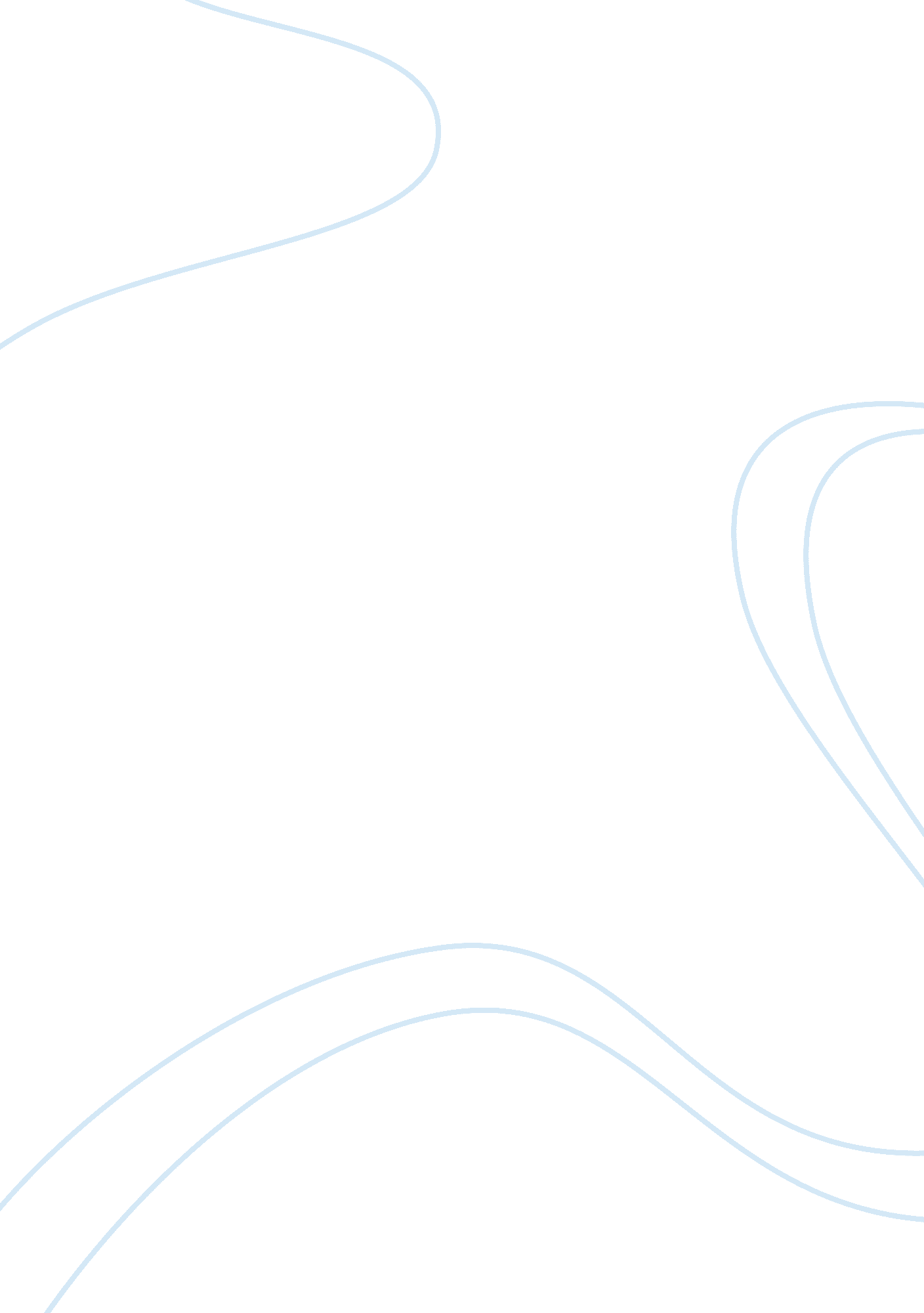 Comp 2 argumentive essay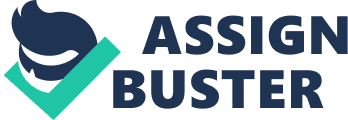 Argument Essay To be able to complete a family most couples have children after marriage. I believe that a child should complete a parent’s life. On the other hand I don’t believe that it is biblically right for homosexual couples to be able to adopt a child and raise that child. In the bible God created man and woman for a purpose. This purpose was to be able to reproduce the population and for one man to be in love and with one woman. I do not believe that in a homosexuality house hold that a child would be raised properly and normally like most children are able to be raised. I feel putting children in that environment is suggesting that homosexuality is okay and it truly isn’t when in terms of the bible. This sin was so important to God that he directly approached the subject in the bible saying it is a sin and that a man should be with a woman and a woman should be with a man. Being a huge supporter of the Christian faith because I am apart of that faith, I believe that being a homosexual is dishonorable and truly upsets God. On the other hand I am aware that not every heterosexual home in the world is a stable and a suitable home to raise a child in. In many homes in this world there are children that are beaten, raped, hungry, and also very poorly supported. In those terms and in those cases I do believe that it may be acceptable for a child that are in those conditions to be placed in a home where they will be loved and supported and be loved. I do also agree that a homosexual couple is very capable of loving and providing and taking care of a child. If the child is being beaten and unloved and raped and other extreme conditions I would be supportive and feel that it was okay for a child to be adopted into a homosexual home. I also feel that it is hard for the children that are being adopted to be able to accept what is going on and being able to know what is natural and taboo. Same-sex couples raising children must stand ready to prove to the world they are a family, just one that happens to have two mothers or two fathers. For example I would like to share this one homosexual couple’s tory. This constant burden of proof is especially difficult for families like the Muzingos, who live in a state that doesn’t allow them to establish legal ties to each other. Michelle Muzingo was in the delivery room when her wife, Katrina, gave birth to each of their three children, who are now 7, 4 and 1. She cut their umbilical cords and was the first to hold the children, who call her “ mommy. ” Yet because they live in Ohio, a state that does not allow gay couples to adopt, she is unable to make that title official. We are always scanning the circle around us to see what we need to put in place to protect ourselves,” said Katrina, 37. A report released earlier this week illustrates just how vulnerable these couples and their children are, both legally and financially. After all, 30 states do not have laws that allow same-sex parents to either adopt, while six states restrict them or impose outright bans. Even families who live in states that recognize their relationships can run into trouble if they travel or move. And if something were to happen to a parent who was unable to adopt or otherwise establish legal ties, the child might be denied certain federal benefits something that children of most heterosexual parents receive automatically. When having a child normally, with one man getting one woman that is married pregnant, it can be an extremely rocky road. Also I believe that not every home is perfect and there are many problems within each family. But I just think that too many complications can come from homosexual couples adopting a child. 